Информация о приёме детей в 1 класс  в 2023 году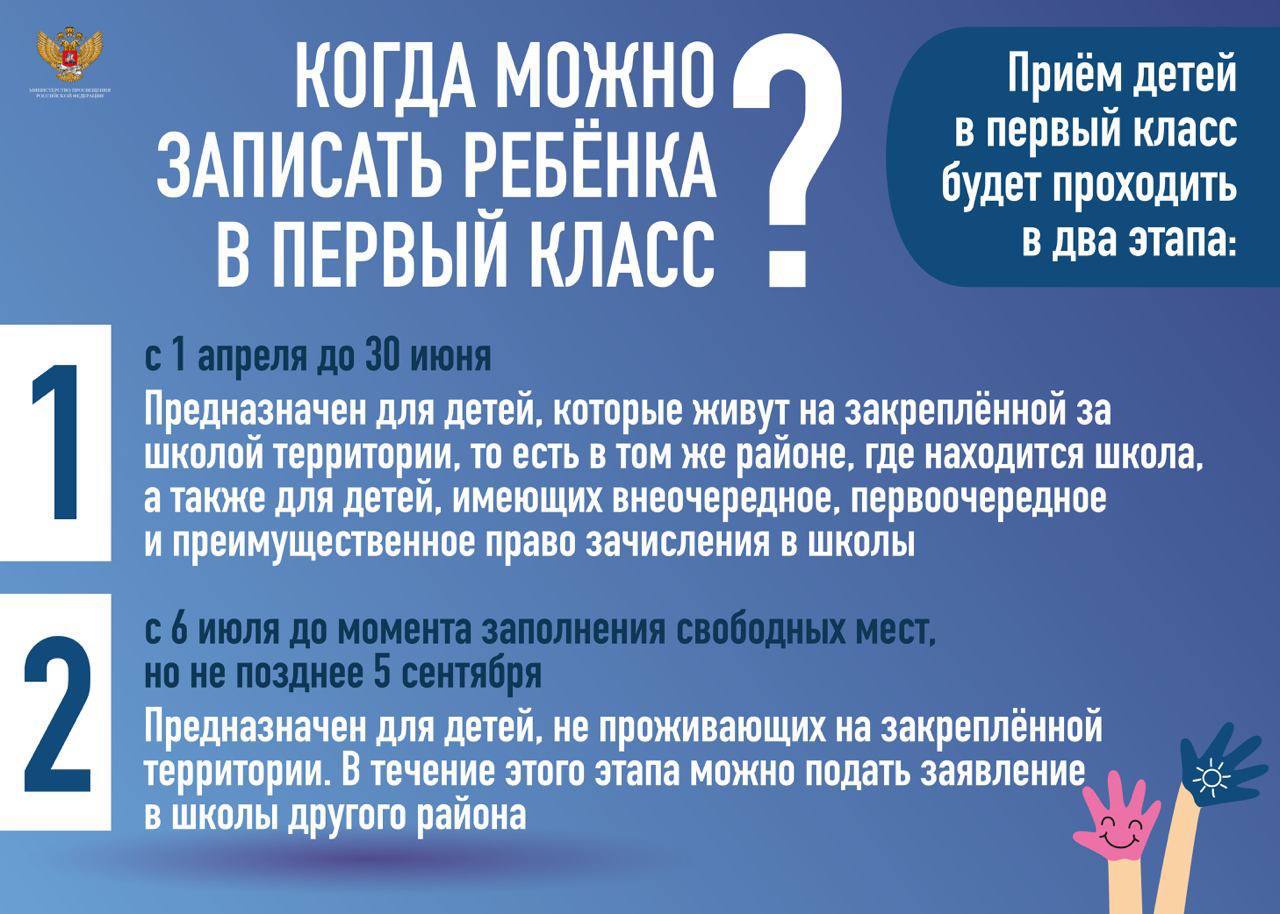 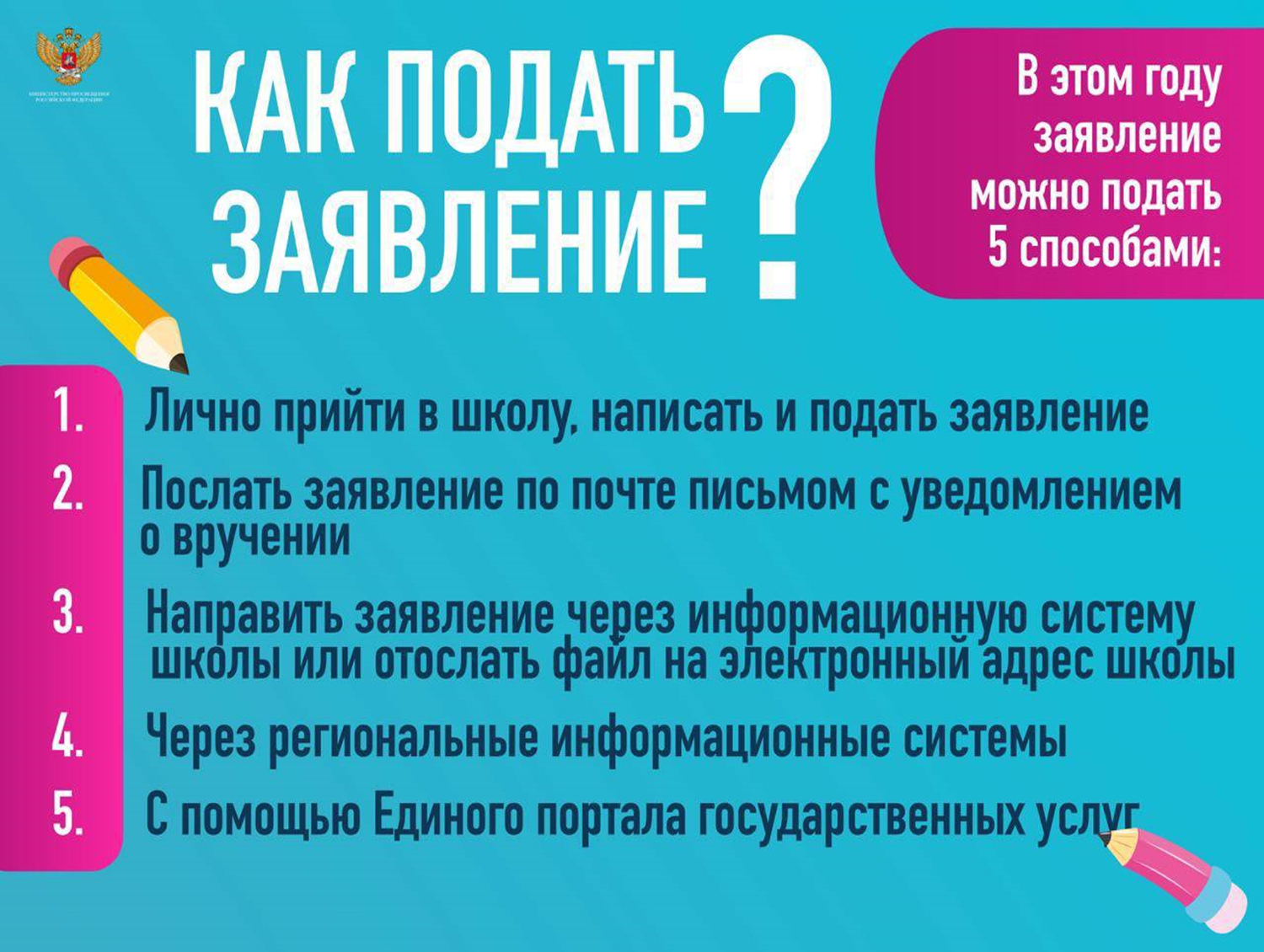 Процесс оказания услуги
Запись в первый класс 
(по закреплённой территории)
первый этап - с 1 апреля по 30 июня
https://www.gosuslugi.ru/600426/1/formВыбор услугиУказание наличия льгот для записиВыбор школы из списка доступныхУказание сведений о ребенке Получение статуса о заявке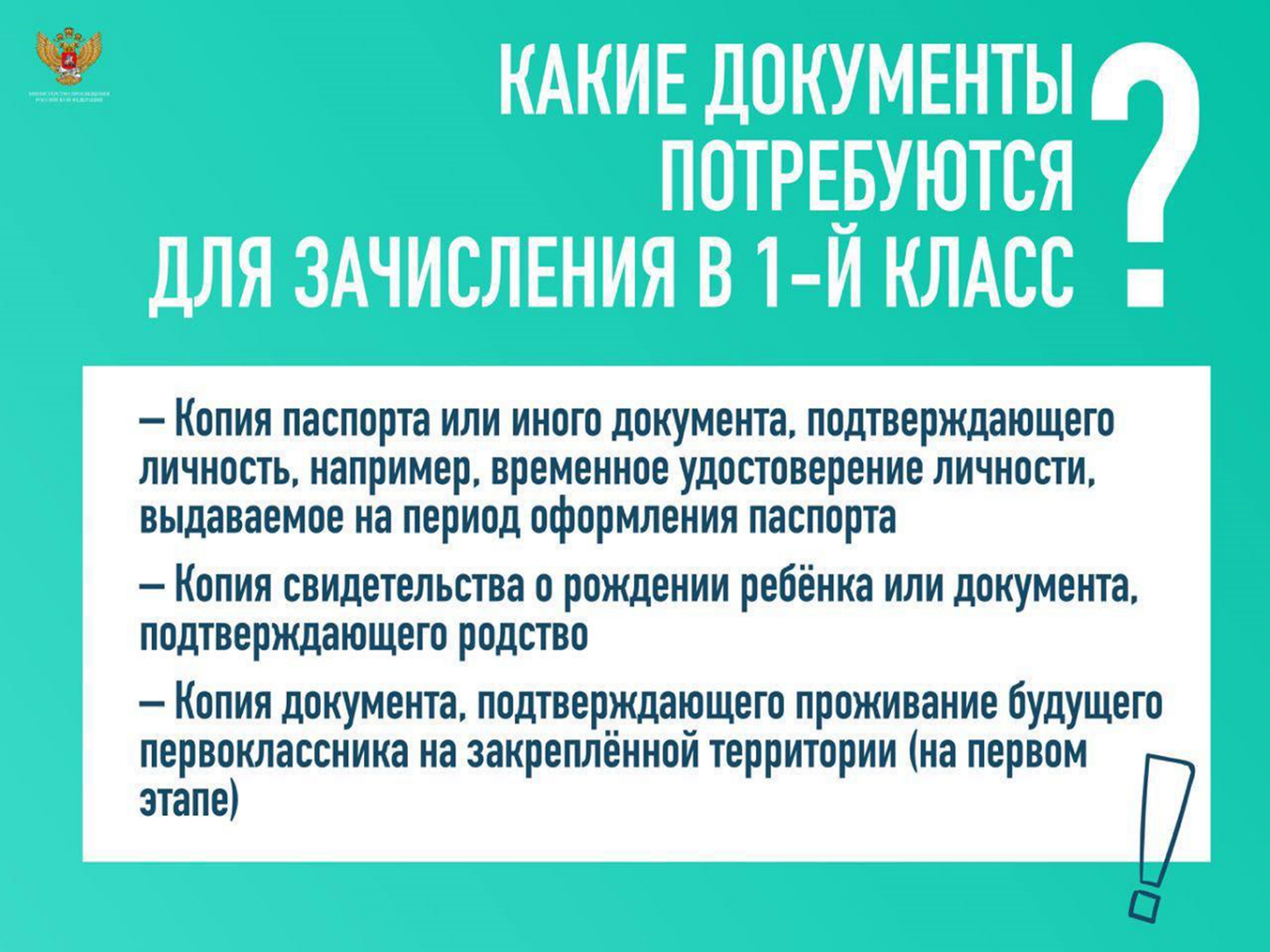 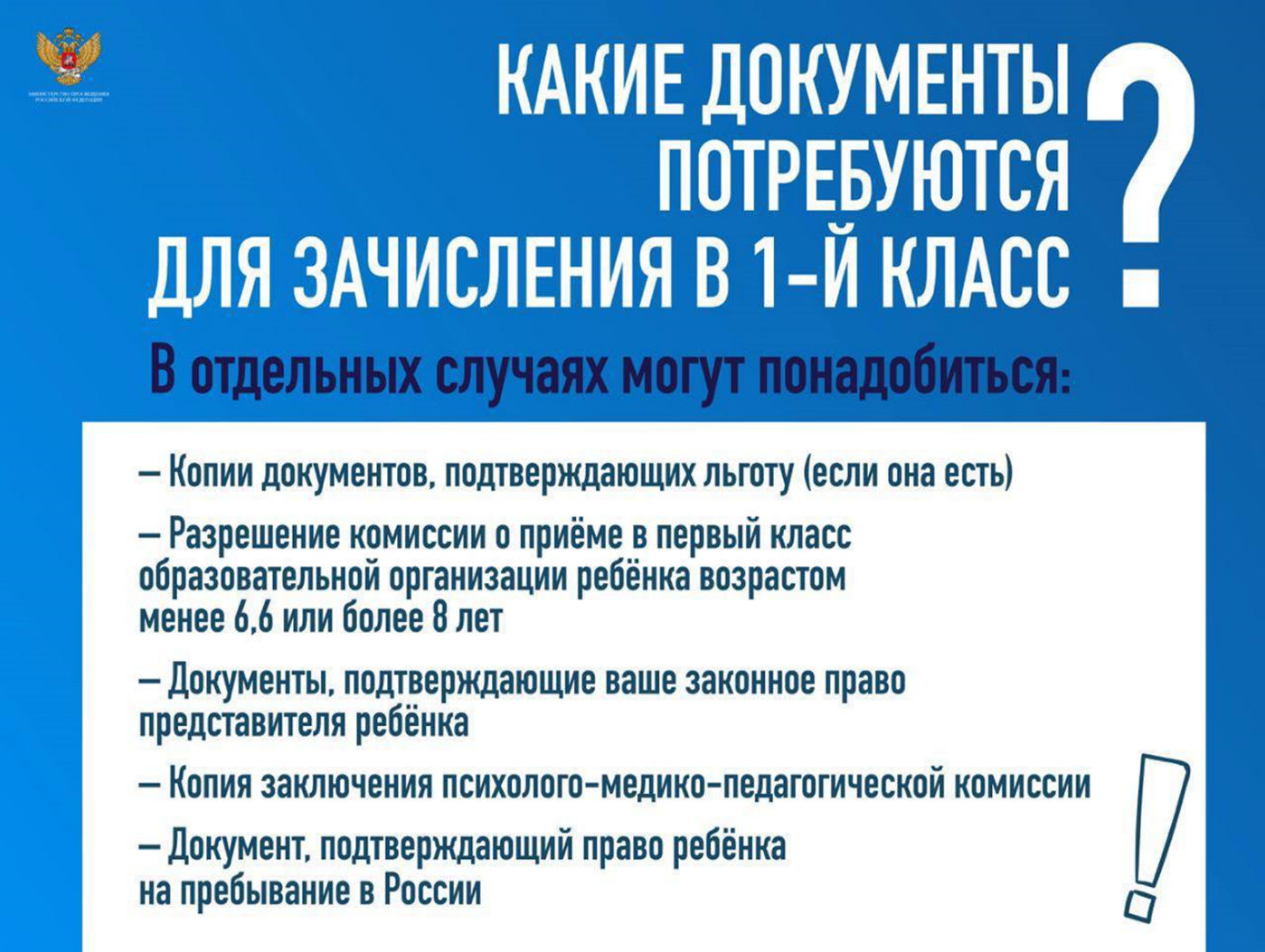 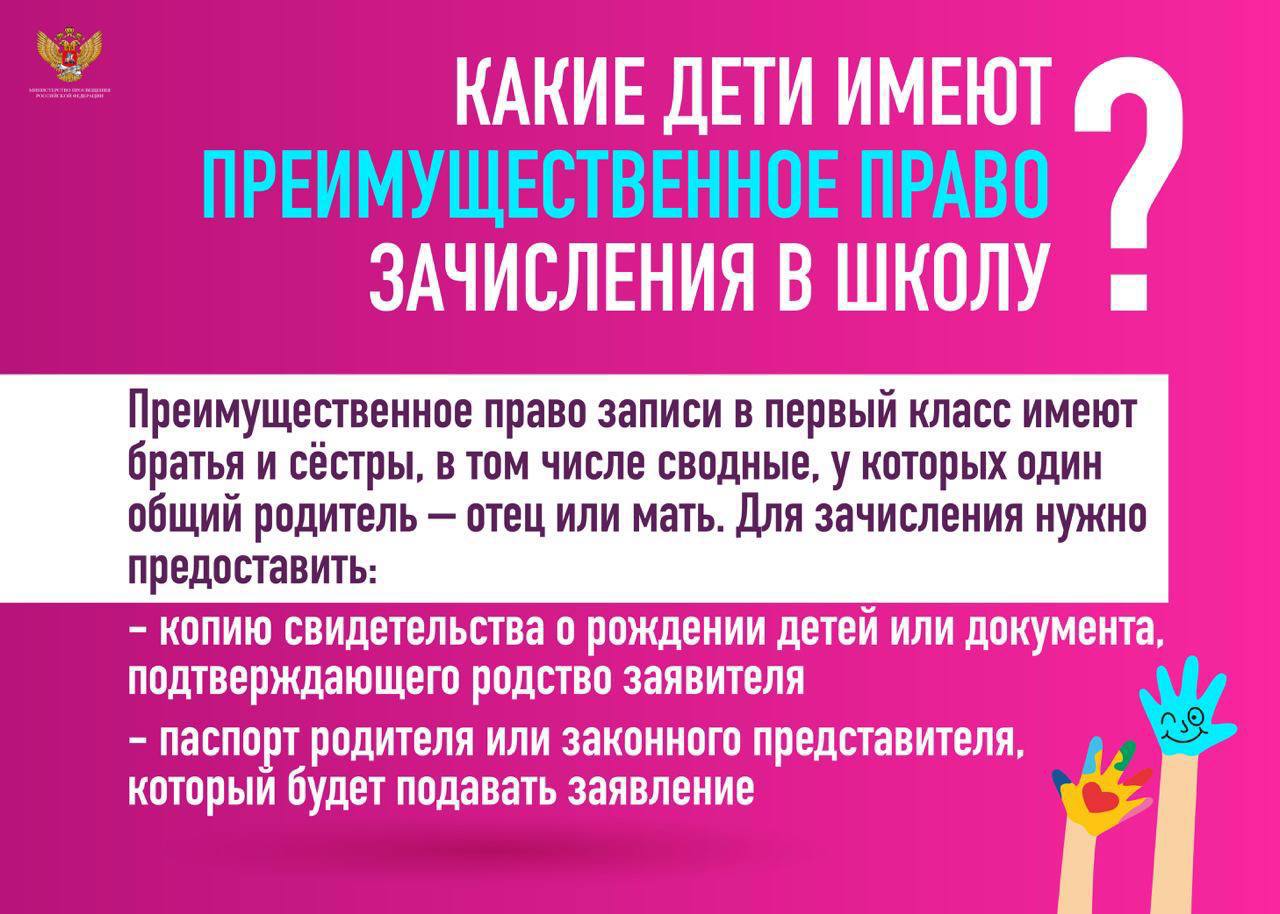 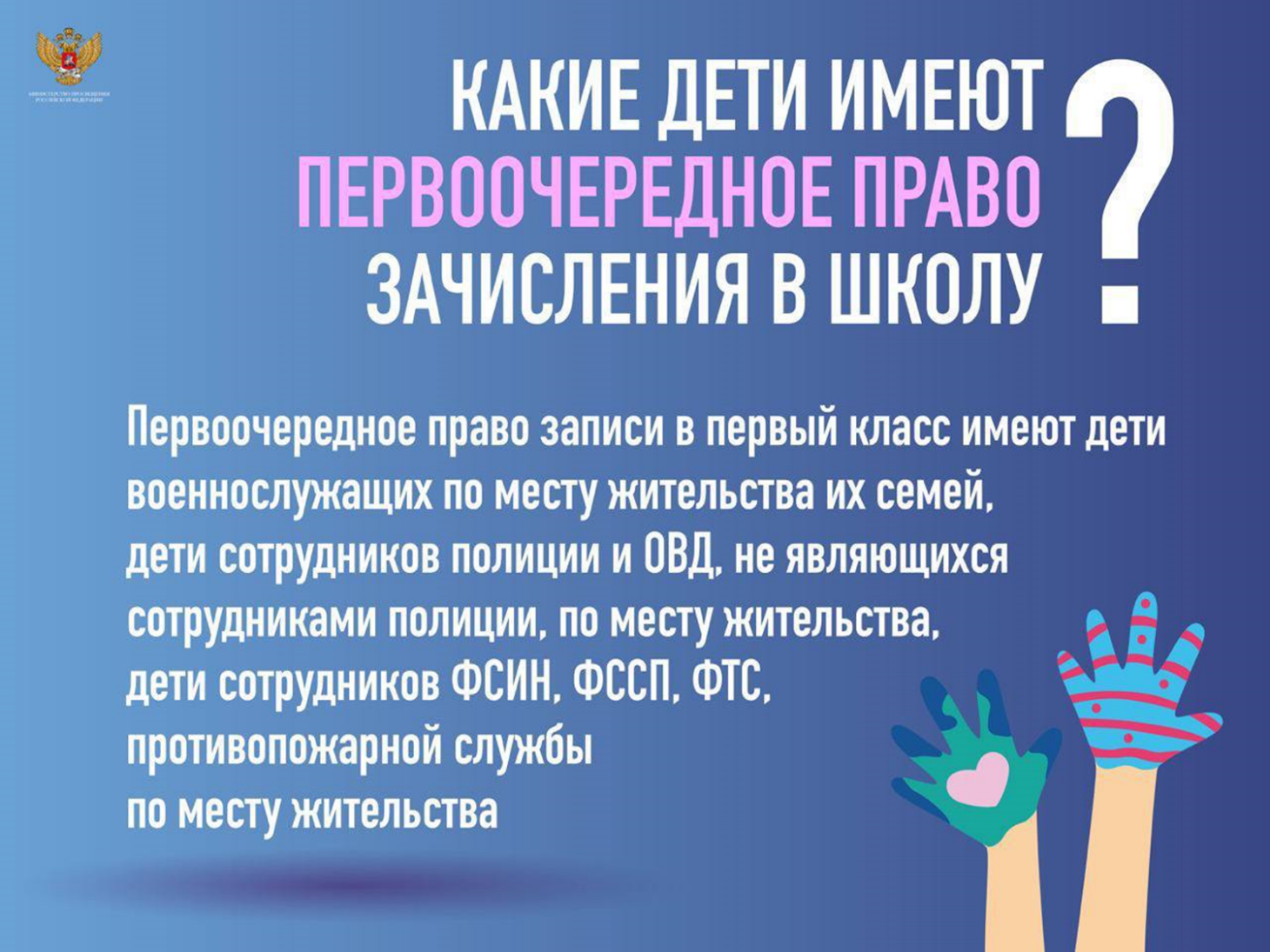 